Lección 7: Multipliquemos números de tres y de cuatro dígitos por números de un dígitoMultipliquemos números de tres y de cuatro dígitos por números de un dígito.Calentamiento: Exploración de estimación: Área desconocida¿Cuál es el área del rectángulo?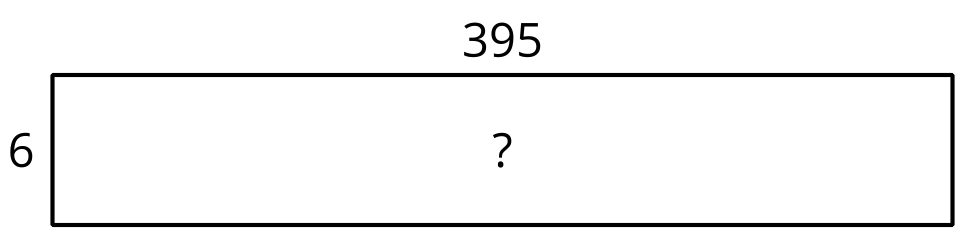 Escribe una estimación que sea:7.1: Multipliquemos números más grandesClare dibujó este diagrama.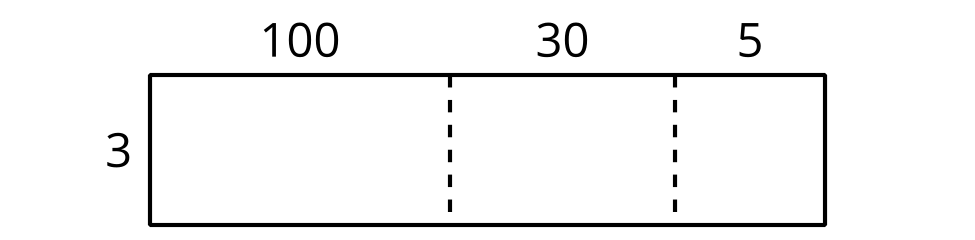 ¿Qué expresión de multiplicación puede estar representada por el diagrama?Encuentra el valor de la expresión. Muestra tu razonamiento.Piensa en la expresión .Dibuja un diagrama para representar la expresión.Encuentra el valor de la expresión. Muestra tu razonamiento.Lin dibujó un diagrama para representar .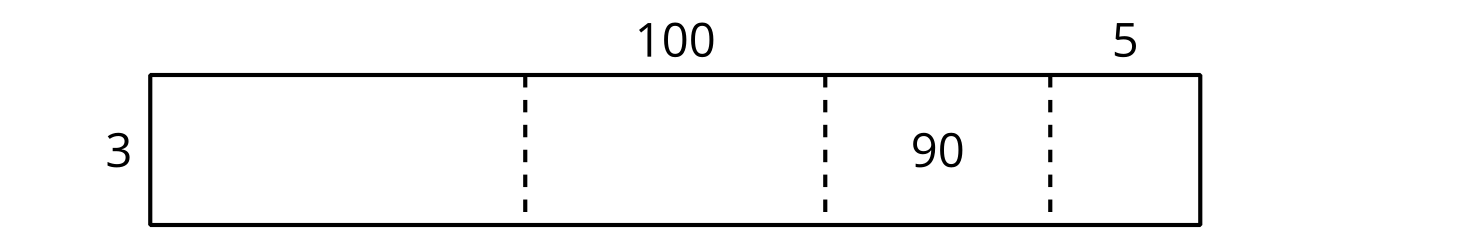 Completa el diagrama de Lin.En cada parte del diagrama, escribe una expresión que represente el valor de esa parte.Encuentra el valor de . Muestra cómo razonaste.7.2: Los errores de JadaJada usó un diagrama para multiplicar  y cometió algunos errores.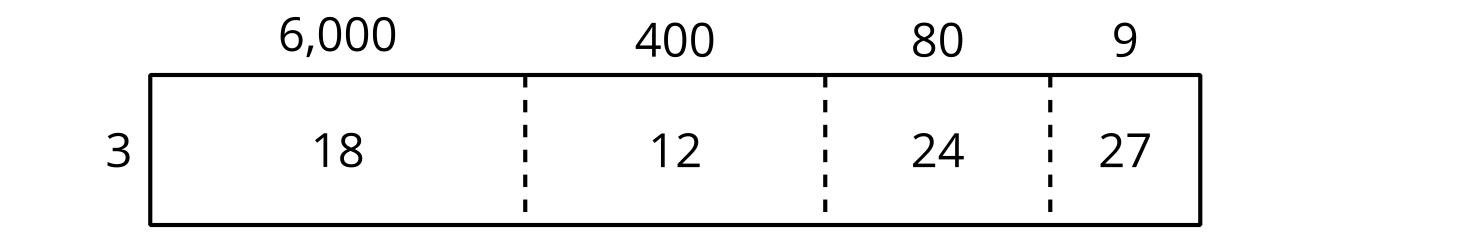 Explica qué errores cometió Jada.Encuentra el valor de . Muestra cómo razonaste.Encuentra el valor de . Muestra cómo razonaste.Encuentra el valor de . Muestra cómo razonaste.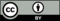 © CC BY 2021 Illustrative Mathematics®muy bajarazonablemuy alta